Group Booking Form 2016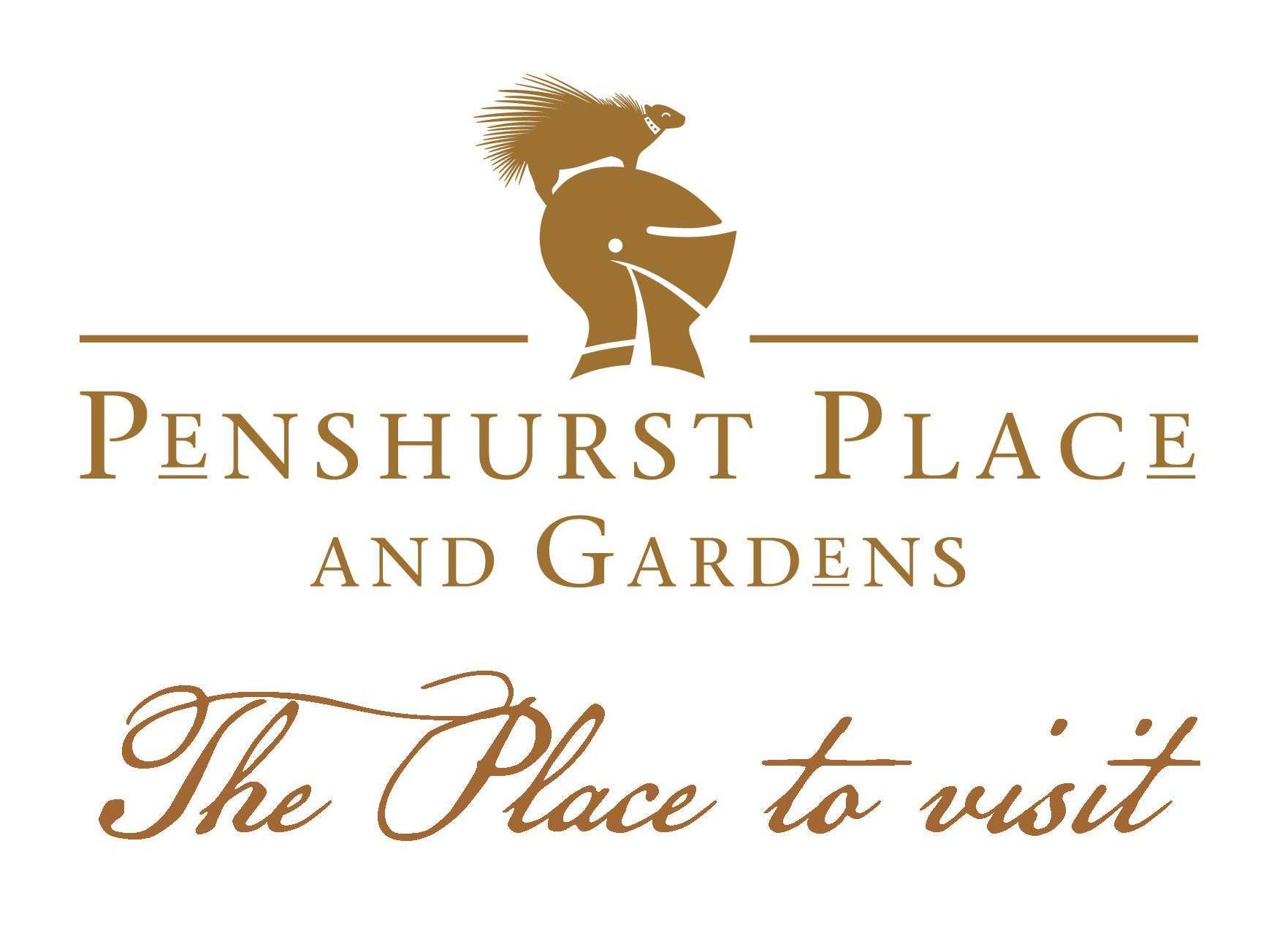 Please read the relevant section of our groups visits brochure before completing this form. Confirmation of your visit and arrival details will be sent to you before your visit.Group Catering Booking Form 2016THE FOLLOWING PRICES ARE FOR GROUP BOOKINGS OF A MINIMUM OF 15 AND MAXIMUM OF 50 PEOPLE IN THE GARDEN RESTAURANT DURING OUR OPEN SEASON.  FOR GROUPS OF OVER 50 PLEASE CONTACT US TO DISCUSS YOUR REQUIREMENTS. To assist you please read page 8-9 of the Group Booking Information brochure before completing.Yes/No  Do your group require lunch on an individual basis, without booking as a group. How many?.............Please complete the form below if you wish to pre-book for your group, adding the numbers required.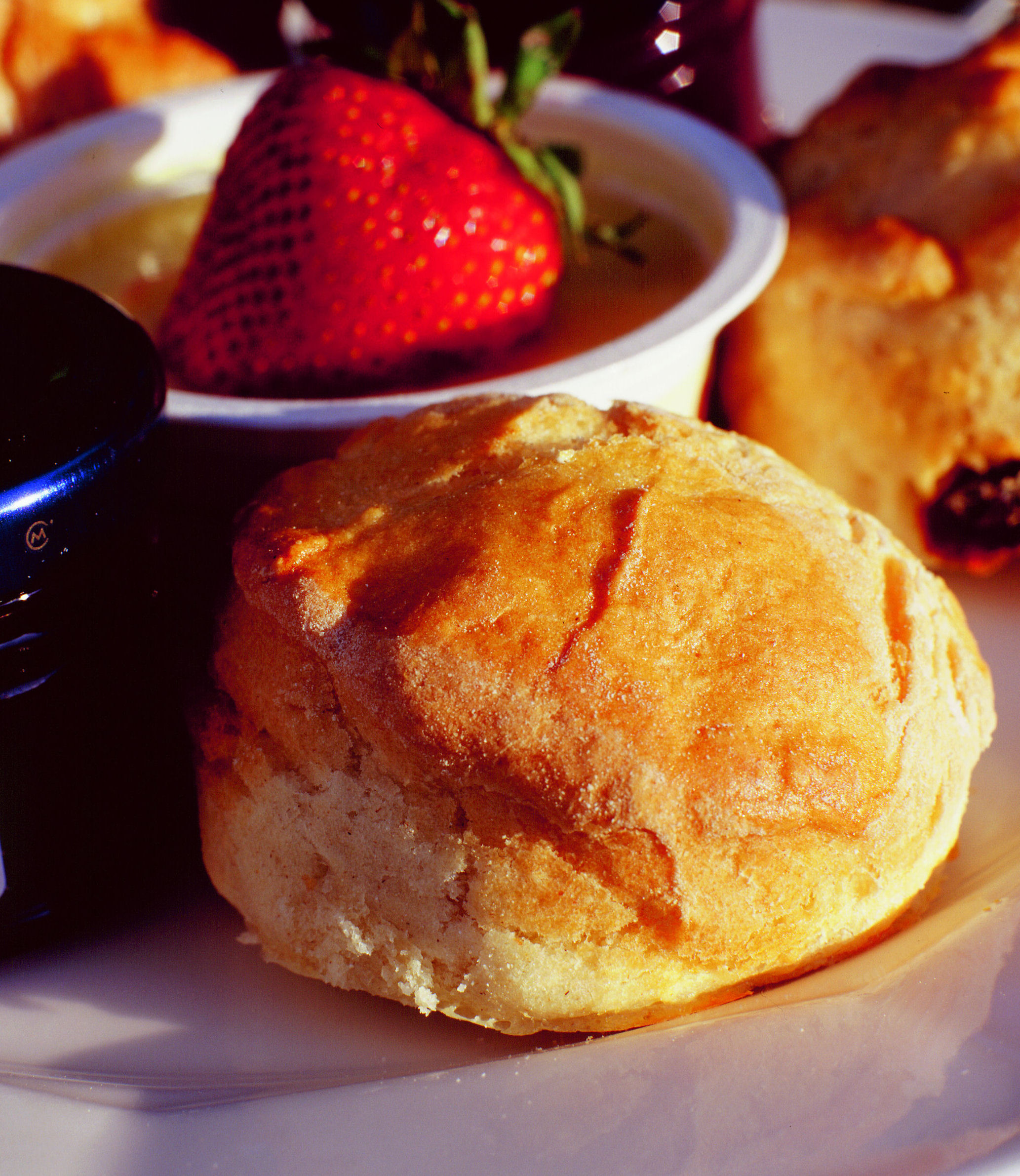 